Centrum Usług Logistycznych
Zamawiający Ogłoszenie nr 510167830-N-2020 z dnia 04-09-2020 r. Centrum Usług Logistycznych: Sukcesywna dostawa pieczywa i wyrobów cukierniczych dla jednostek Centrum Usług Logistycznych 

OGŁOSZENIE O UDZIELENIU ZAMÓWIENIA - Dostawy Zamieszczanie ogłoszenia: obowiązkowe Ogłoszenie dotyczy: zamówienia publicznego Zamówienie dotyczy projektu lub programu współfinansowanego ze środków Unii Europejskiej nie Zamówienie było przedmiotem ogłoszenia w Biuletynie Zamówień Publicznych: tak 
Numer ogłoszenia: 558722-N-2020 Ogłoszenie o zmianie ogłoszenia zostało zamieszczone w Biuletynie Zamówień Publicznych: nie SEKCJA I: ZAMAWIAJĄCY I. 1) NAZWA I ADRES: Centrum Usług Logistycznych, Krajowy numer identyfikacyjny 14273254600000, ul. ul. Słoneczna  37, 00-789  Warszawa, woj. mazowieckie, państwo Polska, tel. +48226013329, e-mail sekretariat@cul.com.pl, faks +48226015011. 
Adres strony internetowej (url): https://cul.com.pl/ 
Adres strony internetowej, pod którym można uzyskać dostęp do narzędzi i urządzeń lub formatów plików, które nie są ogólnie dostępne: 
https://platformazakupowa.pl/ I.2) RODZAJ ZAMAWIAJĄCEGO: Inny: Instytucja gospodarki budżetowej SEKCJA II: PRZEDMIOT ZAMÓWIENIA II.1) Nazwa nadana zamówieniu przez zamawiającego: Sukcesywna dostawa pieczywa i wyrobów cukierniczych dla jednostek Centrum Usług Logistycznych Numer referencyjny(jeżeli dotyczy): 16/WA/PN/2020 II.2) Rodzaj zamówienia: Dostawy II.3) Krótki opis przedmiotu zamówienia (wielkość, zakres, rodzaj i ilość dostaw, usług lub robót budowlanych lub określenie zapotrzebowania i wymagań ) a w przypadku partnerstwa innowacyjnego - określenie zapotrzebowania na innowacyjny produkt, usługę lub roboty budowlane: Sukcesywna dostawa pieczywa i wyrobów cukierniczych dla jednostek Centrum Usług Logistycznych II.4) Informacja o częściach zamówienia: 
Zamówienie było podzielone na części: tak II.5) Główny Kod CPV: 15810000-9SEKCJA III: PROCEDURA III.1) TRYB UDZIELENIA ZAMÓWIENIA Przetarg nieograniczonyIII.2) Ogłoszenie dotyczy zakończenia dynamicznego systemu zakupów nieIII.3) Informacje dodatkowe: Zamawiający informuje, iż przewiduje skorzystanie w trakcie realizacji zamówienia z prawa opcji, o którym mowa w art. 34 ust. 5 ustawy Pzp. Prawo opcji dotyczy każdej części. Informacje ogólne: 1) Rzeczowy zakres zamówienia nazywanego umownie „podstawowym” został określony w Opisie przedmiotu zamówienia stanowiącym załącznik nr 1 do SIWZ oraz w załączniku nr 1 do formularza oferty. 2) Zamawiający zakłada możliwość zwiększenia ilości zamawianych artykułów o 30% w stosunku do ilości określonej w załączniku nr 1 do formularza oferty. 3) Dostawy objęte prawem opcji będą realizowane w terminie realizacji umowy. 4) Artykuły objęte prawem opcji będą dostarczane pod adresy wskazane w OPZ. 5) Przesłanki uprawniające do skorzystania z prawa opcji: Konieczność zapewnienia pobytu większej liczbie gości i osób korzystających z usług świadczonych przez Zamawiającego. Organizacja nieprzewidzianych wydarzeń i konferencji a także obsługa bufetów lub ośrodków realizowana na zlecenie podmiotów zewnętrznych. 6) Realizacja zakresu zamówienia objętego opcją nie powoduje zmiany umowy. 7) Warunkiem uruchomienia zamówienia objętego opcją jest złożenie przez Zamawiającego pisemnego oświadczenia woli w przedmiocie skorzystania z prawa opcji w określonym przez niego zakresie (np. wystawienie pisemnego zlecenia na zakres dostaw objętych opcją), przy czym Wykonawca jest zobowiązany do jego wykonania. 8) Opcja ma charakter fakultatywny, co oznacza, iż w razie nie skorzystania przez Zamawiającego z prawa opcji, Wykonawcy nie przysługuje roszczenie o wykonanie tego zakresu zamówienia. Brak złożenia przez Zamawiającego oświadczenia wyraźnie wyrażającego jego wolę w tym zakresie, powoduje, że Wykonawca zwolniony jest z wykonania zamówienia opcjonalnego. 9) Podstawą do ustalenia wynagrodzenia Wykonawcy za dostawy zlecone w ramach opcji będą ceny jednostkowe wskazane w formularzu cenowym oferty oraz rzeczywiste ilości dostaw zrealizowanych w ramach opcji. SEKCJA IV: UDZIELENIE ZAMÓWIENIA IV.9) UZASADNIENIE UDZIELENIA ZAMÓWIENIA W TRYBIE NEGOCJACJI BEZ OGŁOSZENIA, ZAMÓWIENIA Z WOLNEJ RĘKI ALBO ZAPYTANIA O CENĘ IV.9.1) Podstawa prawna Postępowanie prowadzone jest w trybie   na podstawie art.  ustawy Pzp. IV.9.2) Uzasadnienie wyboru trybu Należy podać uzasadnienie faktyczne i prawne wyboru trybu oraz wyjaśnić, dlaczego udzielenie zamówienia jest zgodne z przepisami. Copyright © 2010 Urząd Zamówień Publicznych 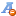 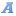 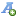 